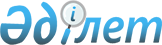 2020 - 2022 жылдарға арналған Павлодар аудандық бюджет туралыПавлодар облысы Павлодар аудандық мәслихатының 2019 жылғы 20 желтоқсандағы № 64/280 шешімі. Павлодар облысының Әділет департаментінде 2019 жылғы 26 желтоқсанда № 6682 болып тіркелді.
      Қазақстан Республикасының 2008 жылғы 4 желтоқсандағы Бюджет кодексінің 75-бабы 2-тармағына, Қазақстан Республикасының 2001 жылғы 23 қаңтардағы "Қазақстан Республикасындағы жергілікті мемлекеттік басқару және өзін-өзі басқару туралы" Заңының 6-бабы 1-тармағының 1) тармақшасына, Қазақстан Республикасының 2005 жылғы 8 шілдедегі "Агроөнеркәсiптiк кешендi және ауылдық аумақтарды дамытуды мемлекеттiк реттеу туралы" Заңының 18-бабы 4-тармағына сәйкес, Павлодар аудандық мәслихаты ШЕШІМ ҚАБЫЛДАДЫ:
      1. 2020 - 2022 жылдарға арналған Павлодар аудандық бюджеті тиісінше 1, 2 және 3-қосымшаларына сәйкес, соның ішінде 2020 жылға келесі көлемдерде бекітілсін:
      1) кірістер – 10 764 496 мың теңге, соның ішінде:
      салықтық түсімдер – 869 473 мың теңге;
      салықтық емес түсімдер – 21 040 мың теңге;
      негізгі капиталды сатудан түсетін түсімдер – 13 660 мың теңге;
      трансферттер түсімі – 9 860 323 мың теңге;
      2) шығындар – 10 868 200 мың теңге;
      3) таза бюджеттік кредиттеу – 162 391 мың теңге, соның ішінде:
      бюджеттік кредиттер – 194 950 мың теңге;
      бюджеттік кредиттерді өтеу – 32 559 мың теңге;
      4) қаржы активтерімен операциялар бойынша сальдо – нөлге тең;
      5) бюджет тапшылығы (профициті) – - 266 095 мың теңге;
      6) бюджет тапшылығын қаржыландыру (профицитін пайдалану) – 266 095 мың теңге.
      Ескерту. 1 - тармақ жаңа редакцияда - Павлодар облысы Павлодар аудандық мәслихатының 26.11.2020 № 77/348 (01.01.2020 бастап қолданысқа енгізіледі) шешімімен.


      2. . Аудандық жергілікті атқарушы органның 2020 жылға арналған резерві 36 145 мың теңге сомасында бекітілсін.
      Ескерту. 2 - тармақ жаңа редакцияда - Павлодар облысы Павлодар аудандық мәслихатының 26.11.2020 № 77/348 (01.01.2020 бастап қолданысқа енгізіледі) шешімімен.


      3. 2020 жылға арналған Павлодар аудандық бюджетінде – 4 237 017 мың теңге облыстық бюджеттен берілетін субвенция көлемі ескерілсін.
      4. Аудандық бюджеттен ауылдық округтердің және Ольгинка ауылының бюджеттеріне берілетін субвенциялар көлемдері 2020 жылға арналған аудан бюджетінде жалпы сомасы 823 780 мың теңге көзделсін, соның ішінде:
      Григорьевка – 73 407 тысяч тенге;
      Ефремовка – 24 093 тысяч тенге;
      Заңғар – 24 553 тысяч тенге
      Заря – 70 808 тысяч тенге;
      Кеңес – 86 144 тысяч тенге;
      Кемеңгер – 88 266 тысяч тенге;
      Луганск – 40 211 тысячи тенге;
      Мичурин – 73 565 тысяч тенге;
      Ольгинка – 47 218 тысяч тенге;
      Рождественка – 92 822 тысяч тенге;
      Чернорецк – 82 916 тысяч тенге;
      Черноярка – 94 196 тысяч тенге;
      Шақат – 25 581 тысяч тенге.
      5. Аудандық бюджеттен ауылдық округтердің және Ольгинка ауылының бюджеттеріне берілетін субвенциялар көлемдері 2021 жылға арналған аудан бюджетінде жалпы сомасы 828 727 мың теңге көзделсін, соның ішінде:
      Григорьевка – 74 807 тысяч тенге;
      Ефремовка – 25 250 тысяч тенге;
      Заңғар – 27 328 тысяч тенге
      Заря – 70 812 тысяч тенге;
      Кеңес – 88 610 тысяч тенге;
      Кемеңгер – 86 285 тысяч тенге;
      Луганск – 38 897 тысячи тенге;
      Мичурин – 68 111 тысяч тенге;
      Ольгинка – 51 410 тысяч тенге;
      Рождественка – 94 971 тысяч тенге;
      Чернорецк – 85 433 тысяч тенге;
      Черноярка – 91 800 тысяч тенге;
      Шақат – 25 013 тысяч тенге.
      6. Аудандық бюджеттен ауылдық округтердің және Ольгинка ауылының бюджеттеріне берілетін субвенциялар көлемдері 2022 жылға арналған аудан бюджетінде жалпы сомасы 848 987 мың теңге көзделсін, соның ішінде:
      Григорьевка – 76 455 тысяч тенге;
      Ефремовка – 25 750 тысяч тенге;
      Заңғар – 27 968 тысяч тенге
      Заря – 72 921 тысяч тенге;
      Кеңес – 91 034 тысяч тенге;
      Кемеңгер – 87 747 тысяч тенге;
      Луганск – 40 002 тысячи тенге;
      Мичурин – 69 467 тысяч тенге;
      Ольгинка – 52 238 тысяч тенге;
      Рождественка – 97 150 тысяч тенге;
      Чернорецк – 87 754 тысяч тенге;
      Черноярка – 94 909 тысяч тенге;
      Шақат – 25 592 тысяч тенге.
      7. 2020 жылға арналған Павлодар аудандық бюджеттің атқарылуы үдерісінде секвестрге жатпайтын жергілікті бюджеттік бағдарламалардың тізбесі 4-қосымшаға сәйкес бекітілсін.
      8. Аудандық бюджетте ауылдық округтердің және Ольгинка ауылының бюджеттеріне берілетін 2020 жылға арналған ағымдағы нысаналы трансферттер келесі көлемдерде ескерілсін:
      119 821 мың теңге – жергілікті атқарушы органдардың мемлекеттік қызметшілеріне факторлық-балдық шкала бойынша еңбекақы төлеудің жаңа жүйесін енгізуге;
      85 321 мың теңге – елді мекендердің автомобиль жолдарын жөндеуді жүргізуге;
      69 373 мың теңге – тұрғын үй-коммуналдық шаруашылық саласындағы ағымдағы және күрделі сипаттағы шығындарға;
      30 493 мың теңге – білім беру саласындағы күрделі сипаттағы шығындарға;
      3 884 мың теңге – мектепке дейінгі білім беру мемлекеттік ұйымдарының педагогтеріне біліктілік санаты үшін қосымша ақы төлеуге;
      33 252 мың теңге – мектепке дейінгі білім беру мемлекеттік ұйымдарының педагогтеріне еңбекақысын ұлғайтуға;
      14 267 мың теңге – мәдениет ұйымдарындағы басқарушы және негізгі персоналдың ерекше еңбек жағдайлары үшін лауазымдық айлықақысына қосымша төлем ақы белгілеуге;
      177 551 мың теңге – "Ауыл-Ел бесігі" жобасы шеңберінде ауылдық елді мекендерде әлеуметтік және инженерлік инфрақұрылым бойынша іс-шараларды іске асыруға;
      8 334 мың теңге – Ефремовка ауылдық округінде спорт саласындағы шығындарға.
      Ескерту. 8 - тармақ жаңа редакцияда - Павлодар облысы Павлодар аудандық мәслихатының 26.11.2020 № 77/348 (01.01.2020 бастап қолданысқа енгізіледі) шешімімен.


      9. Ауылдық округтердің және Ольгинка ауылының бюджеттеріне нысаналы трансферттердің көрсетілген сомасын үлестіру аудан әкімдігінің қаулысы негізінде анықталады.
      10. Азаматтық қызметші болып табылатын және ауылдық елді мекендерде жұмыс істейтін денсаулық сақтау, әлеуметтік қамсыздандыру, білім беру, мәдениет, спорт, ветеринария, орман шаруашылығы және ерекше қорғалатын табиғи аумақтар саласындағы мамандарға, сондай-ақ жергілікті бюджеттерден қаржыландырылатын мемлекеттік ұйымдарда жұмыс істейтін аталған мамандарға қызметтің осы түрлерімен қалалық жағдайда айналысатын мамандардың мөлшерлемелерімен салыстырғанда жиырма бес пайызға жоғарылатылған айлықақылар мен тарифтік мөлшерлемелер көзделсін.
      11. Осы шешімнің орындалуын бақылау аудандық мәслихаттың бюджет мәселелері жөніндегі тұрақты комиссиясына жүктелсін.
      12. Осы шешім 2020 жылғы 1 қаңтардан бастап қолданысқа енгізіледі. 2020 жылға арналған Павлодар аудандық бюджет
туралы (өзгерістермен)
      Ескерту. 1 - қосымша жаңа редакцияда - Павлодар облысы Павлодар аудандық мәслихатының 26.11.2020 № 77/348 (01.01.2020 бастап қолданысқа енгізіледі) шешімімен. 2021 жылға арналған Павлодар аудандық бюджет туралы
(өзгерістермен)
      Ескерту. 2-қосымша жаңа редакцияда - Павлодар облысы Павлодар аудандық мәслихатының 18.09.2020 № 75/335 (01.01.2020 бастап қолданысқа енгізіледі) шешімімен. 2022 жылға арналған Павлодар аудандық бюджет туралы
      Ескерту. 3-қосымша жаңа редакцияда - Павлодар облысы Павлодар аудандық мәслихатының 24.04.2020 № 70/308 (01.01.2020 бастап қолданысқа енгізіледі) шешімімен. 2020 жылға арналған Павлодар аудандық бюджеттің атқарылуы
үдерісінде секвестрге жатпайтын жергілікті бюджеттік бағдарламалардың тізбесі
					© 2012. Қазақстан Республикасы Әділет министрлігінің «Қазақстан Республикасының Заңнама және құқықтық ақпарат институты» ШЖҚ РМК
				
      Павлодар аудандық

      мәслихатының сессия төрағасы

А. Кашитов

      Павлодар аудандық

      мәслихатының хатшысы

А. Шайхимов
Павлодар аудандық
мәслихатының 2019 жылғы 20
желтоқсаны № 64/280 шешіміне
1-қосымша
Санаты
Санаты
Санаты
Санаты
Сомасы (мың теңге)
Сыныбы
Сыныбы
Сыныбы
Сомасы (мың теңге)
Кіші сыныбы
Кіші сыныбы
Сомасы (мың теңге)
Атауы
Сомасы (мың теңге)
1
2
3
4
5
1. Кірістер
10 764 496
1
Салықтық түсімдер
869 473
01
Табыс салығы
415 711
1
Корпоративтік табыс салығы
35 890
2
Жеке табыс салығы
379 821
03
Әлеуметтік салық
267 009
1
Әлеуметтік салық
267 009
04
Меншікке салынатын салықтар
168 936
1
Мүлікке салынатын салықтар
167 850
5
Бірыңғай жер салығы 
1 086
05
Тауарларға, жұмыстарға және қызметтерге салынатын ішкі салықтар
10 617
2
Акциздер
126
3
Табиғи және басқа да ресурстарды пайдаланғаны үшін түсетін түсімдер
6 163
4
Кәсіпкерлік және кәсіби қызметті жүргізгені үшін алынатын алымдар
4 328
08
Заңдық маңызы бар әрекеттерді жасағаны және (немесе) оған уәкілеттігі бар мемлекеттік органдар немесе лауазымды адамдар құжаттар бергені үшін алынатын міндетті төлемдер
7 200
1
Мемлекеттік баж
7 200
2
Салықтық емес түсімдер
21 040
01
Мемлекеттік меншіктен түсетін кірістер
4 922
1
Мемлекеттік кәсіпорындардың таза кірісі бөлігінің түсімдері
3
4
Мемлекет меншігінде тұрған, заңды тұлғалардағы қатысу үлесіне кірістер
18
5
Мемлекет меншігіндегі мүлікті жалға беруден түсетін кірістер
4 845
7
Мемлекеттік бюджеттен берілген кредиттер бойынша сыйақылар 
43
9
Мемлекет меншігінен түсетін басқа да кірістер 
13
03
Мемлекеттік бюджеттен қаржыландырылатын мемлекеттік мекемелер ұйымдастыратын мемлекеттік сатып алуды өткізуден түсетін ақша түсімдері 
134
1
Мемлекеттік бюджеттен қаржыландырылатын мемлекеттік мекемелер ұйымдастыратын мемлекеттік сатып алуды өткізуден түсетін ақша түсімдері 
134
04
Мемлекеттік бюджеттен қаржыландырылатын, сондай-ақ Қазақстан Республикасы Ұлттық Банкінің бюджетінен (шығыстар сметасынан) қамтылатын және қаржыландырылатын мемлекеттік мекемелер салатын айыппұлдар, өсімпұлдар, санкциялар, өндіріп алулар
2 196
1
Мұнай секторы ұйымдарынан және Жәбірленушілерге өтемақы қорына түсетін түсімдерді қоспағанда, мемлекеттік бюджеттен қаржыландырылатын, сондай-ақ Қазақстан Республикасы Ұлттық Банкінің бюджетінен (шығыстар сметасынан) қамтылатын және қаржыландырылатын мемлекеттік мекемелер салатын айыппұлдар, өсімпұлдар, санкциялар, өндіріп алулар
2 196
06
Басқа да салықтық емес түсімдер
13 788
1
Басқа да салықтық емес түсімдер
13 788
3
Негізгі капиталды сатудан түсетін түсімдер
13 660
01
Мемлекеттік мекемелерге бекітілген мемлекеттік мүлікті сату
4 376
1
Мемлекеттік мекемелерге бекітілген мемлекеттік мүлікті сату
4 376
03
Жерді және материалдық емес активтерді сату
9 284
1
Жерді сату
3 070
2
Материалдық емес активтерді сату 
6 214
4
Трансферттердің түсімдері
9 860 323
01
Төмен тұрған мемлекеттiк басқару органдарынан трансферттер
19
3
Аудандық маңызы бар қалалардың, ауылдардың, кенттердің, ауылдық округтардың бюджеттерінен трансферттер
19
02
Мемлекеттік басқарудың жоғары тұрған органдарынан түсетін трансферттер
9 860 304
2
Облыстық бюджеттен түсетін трансферттер
9 860 304
Функционалдық топ 
Функционалдық топ 
Функционалдық топ 
Функционалдық топ 
Функционалдық топ 
Сомасы (мың теңге)
Кіші функция
Кіші функция
Кіші функция
Кіші функция
Сомасы (мың теңге)
Бюджеттік бағдарламалардың әкімшісі
Бюджеттік бағдарламалардың әкімшісі
Бюджеттік бағдарламалардың әкімшісі
Сомасы (мың теңге)
Бағдарлама
Бағдарлама
Сомасы (мың теңге)
Атауы
Сомасы (мың теңге)
1
2
3
4
5
6
2. Шығындар
10 868 200
01
Жалпы сипаттағы мемлекеттік қызметтер
713 950
1
Мемлекеттiк басқарудың жалпы функцияларын орындайтын өкiлдi, атқарушы және басқа органдар
195 243
112
Аудан (облыстық маңызы бар қала) мәслихатының аппараты
22 303
001
Аудан (облыстық маңызы бар қала) мәслихатының қызметін қамтамасыз ету жөніндегі қызметтер
21 633
003
Мемлекеттік органның күрделі шығыстары
670
122
Аудан (облыстық маңызы бар қала) әкімінің аппараты
172 940
001
Аудан (облыстық маңызы бар қала) әкімінің қызметін қамтамасыз ету жөніндегі қызметтер
172 420
003
Мемлекеттік органның күрделі шығыстары
520
2
Қаржылық қызмет
153 904
452
Ауданның (облыстық маңызы бар қаланың) қаржы бөлімі
153 904
001
Ауданның (облыстық маңызы бар қаланың) бюджетін орындау және коммуналдық меншігін басқару саласындағы мемлекеттік саясатты іске асыру жөніндегі қызметтер 
31 046
003
Салық салу мақсатында мүлікті бағалауды жүргізу
892
010
Жекешелендіру, коммуналдық меншікті басқару, жекешелендіруден кейінгі қызмет және осыған байланысты дауларды реттеу
2 145
113
Төменгі тұрған бюджеттерге берілетін нысаналы ағымдағы трансферттер
119 821
5
Жоспарлау және статистикалық қызмет
38 699
453
Ауданның (облыстық маңызы бар қаланың) экономика және бюджеттік жоспарлау бөлімі
38 699
001
Экономикалық саясатты, мемлекеттік жоспарлау жүйесін қалыптастыру және дамыту саласындағы мемлекеттік саясатты іске асыру жөніндегі қызметтер
38 699
9
Жалпы сипаттағы өзге де мемлекеттiк қызметтер
326 104
454
Ауданның (облыстық маңызы бар қаланың) кәсіпкерлік және ауыл шаруашылығы бөлімі
6 092
001
Жергілікті деңгейде кәсіпкерлікті және ауыл шаруашылығын дамыту саласындағы мемлекеттік саясатты іске асыру жөніндегі қызметтер
6 092
810
Ауданның (облыстық маңызы бар қаланың) экономиканың нақты секторы бөлімі
320 012
001
Жергілікті деңгейде тұрғын үй-коммуналдық шаруашылығы, жолаушылар көлігі, автомобиль жолдары, құрылыс, сәулет және қала құрылыс саласындағы мемлекеттік саясатты іске асыру жөніндегі қызметтер
33 392
113
Төменгі тұрған бюджеттерге берілетін нысаналы ағымдағы трансферттер
286 620
02
Қорғаныс
42 255
1
Әскери мұқтаждар
13 849
122
Аудан (облыстық маңызы бар қала) әкімінің аппараты
13 849
005
Жалпыға бірдей әскери міндетті атқару шеңберіндегі іс-шаралар
13 849
2
Төтенше жағдайлар жөнiндегi жұмыстарды ұйымдастыру
28 406
122
Аудан (облыстық маңызы бар қала) әкімінің аппараты
28 406
006
Аудан (облыстық маңызы бар қала) ауқымындағы төтенше жағдайлардың алдын алу және оларды жою
841
007
Аудандық (қалалық) ауқымдағы дала өрттерінің, сондай-ақ мемлекеттік өртке қарсы қызмет органдары құрылмаған елдi мекендерде өрттердің алдын алу және оларды сөндіру жөніндегі іс-шаралар
27 565
04
Бiлiм беру
3 984 089
1
Мектепке дейiнгi тәрбие және оқыту
104 670
464
Ауданның (облыстық маңызы бар қаланың) білім бөлімі
103 546
040
Мектепке дейінгі білім беру ұйымдарында мемлекеттік білім беру тапсырысын іске асыруға
103 546
810
Ауданның (облыстық маңызы бар қаланың) экономиканың нақты секторы бөлімі
1 124
037
Мектепке дейiнгi тәрбие және оқыту объектілерін салу және реконструкциялау
1 124
2
Бастауыш, негізгі орта және жалпы орта білім беру
3 622 111
464
Ауданның (облыстық маңызы бар қаланың) білім бөлімі
3 374 680
003
Жалпы білім беру
3 331 250
006
Балаларға қосымша білім беру
43 430
802
Ауданның (облыстық маңызы бар қаланың) мәдениет, дене шынықтыру және спорт бөлімі
90 135
017
Балалар мен жасөспірімдерге спорт бойынша қосымша білім беру
90 135
810
Ауданның (облыстық маңызы бар қаланың) экономиканың нақты секторы бөлімі
157 296
022
Бастауыш, негізгі орта және жалпы орта білім беру объектілерін салу және реконструкциялау
157 296
9
Бiлiм беру саласындағы өзге де қызметтер
257 308
464
Ауданның (облыстық маңызы бар қаланың) білім бөлімі
257 308
001
Жергілікті деңгейде білім беру саласындағы мемлекеттік саясатты іске асыру жөніндегі қызметтер
42 590
005
Ауданның (облыстық маңызы бар қаланың) мемлекеттік білім беру мекемелер үшін оқулықтар мен оқу-әдiстемелiк кешендерді сатып алу және жеткізу
37 000
007
Аудандық (қалалық) ауқымдағы мектеп олимпиадаларын және мектептен тыс іс-шараларды өткiзу
1 277
015
Жетім баланы (жетім балаларды) және ата-аналарының қамқорынсыз қалған баланы (балаларды) күтіп-ұстауға қамқоршыларға (қорғаншыларға) ай сайынға ақшалай қаражат төлемі
11 230
067
Ведомстволық бағыныстағы мемлекеттік мекемелер мен ұйымдардың күрделі шығыстары
97 582
113
Төменгі тұрған бюджеттерге берілетін нысаналы ағымдағы трансферттер
67 629
06
Әлеуметтiк көмек және әлеуметтiк қамсыздандыру
436 965
1
Әлеуметтiк қамсыздандыру
99 543
451
Ауданның (облыстық маңызы бар қаланың) жұмыспен қамту және әлеуметтік бағдарламалар бөлімі
87 522
005
Мемлекеттік атаулы әлеуметтік көмек 
87 522
464
Ауданның (облыстық маңызы бар қаланың) білім бөлімі
12 021
030
Патронат тәрбиешілерге берілген баланы (балаларды) асырап бағу 
12 021
2
Әлеуметтік көмек
295 283
451
Ауданның (облыстық маңызы бар қаланың) жұмыспен қамту және әлеуметтік бағдарламалар бөлімі
295 283
002
Жұмыспен қамту бағдарламасы
168 321
004
Ауылдық жерлерде тұратын денсаулық сақтау, білім беру, әлеуметтік қамтамасыз ету, мәдениет, спорт және ветеринар мамандарына отын сатып алуға Қазақстан Республикасының заңнамасына сәйкес әлеуметтік көмек көрсету
5 708
007
Жергілікті өкілетті органдардың шешімі бойынша мұқтаж азаматтардың жекелеген топтарына әлеуметтік көмек
49 369
010
Үйден тәрбиеленіп оқытылатын мүгедек балаларды материалдық қамтамасыз ету
644
017
Оңалтудың жеке бағдарламасына сәйкес мұқтаж мүгедектердi мiндеттi гигиеналық құралдармен қамтамасыз ету, қозғалуға қиындығы бар бірінші топтағы мүгедектерге жеке көмекшінің және есту бойынша мүгедектерге қолмен көрсететiн тіл маманының қызметтерін ұсыну
33 026
023
Жұмыспен қамту орталықтарының қызметін қамтамасыз ету
38 215
9
Әлеуметтiк көмек және әлеуметтiк қамтамасыз ету салаларындағы өзге де қызметтер
42 139
451
Ауданның (облыстық маңызы бар қаланың) жұмыспен қамту және әлеуметтік бағдарламалар бөлімі
42 139
001
Жергілікті деңгейде халық үшін әлеуметтік бағдарламаларды жұмыспен қамтуды қамтамасыз етуді іске асыру саласындағы мемлекеттік саясатты іске асыру жөніндегі қызметтер
38 248
011
Жәрдемақыларды және басқа да әлеуметтік төлемдерді есептеу, төлеу мен жеткізу бойынша қызметтерге ақы төлеу
2 412
021
Мемлекеттік органның күрделі шығыстары
1 479
07
Тұрғын үй-коммуналдық шаруашылық
3 056 363
1
Тұрғын үй шаруашылығы
269 165
451
Ауданның (облыстық маңызы бар қаланың) жұмыспен қамту және әлеуметтік бағдарламалар бөлімі
62 070
070
Қазақстан Республикасында төтенше жағдай режимінде коммуналдық қызметтерге ақы төлеу бойынша халықтың төлемдерін өтеу
62 070
810
Ауданның (облыстық маңызы бар қаланың) экономиканың нақты секторы бөлімі
207 095
004
Азаматтардың жекелеген санаттарын тұрғын үймен қамтамасыз ету
12 100
008
Мемлекеттік тұрғын үй қорын сақтауды ұйымдастыру
50 268
010
Инженерлік-коммуникациялық инфрақұрылымды жобалау, дамыту және (немесе) жайластыру
10 327
090
Нәтижелі жұмыспен қамтуды және жаппай кәсіпкерлікті дамытудың 2017 – 2021 жылдарға арналған "Еңбек" мемлекеттік бағдарламасы шеңберінде қызметтік тұрғын үй, инженерлік-коммуникациялық инфрақұрылымды сатып алу
134 400
2
Коммуналдық шаруашылық
2 785 898
810
Ауданның (облыстық маңызы бар қаланың) экономиканың нақты секторы бөлімі
2 785 898
012
Сумен жабдықтау және су бұру жүйесінің жұмыс істеуі
33 544
058
Елді мекендердегі сумен жабдықтау және су бұру жүйелерін дамыту
2 752 354
3
Елдi-мекендердi көркейту
1 300
810
Ауданның (облыстық маңызы бар қаланың) экономиканың нақты секторы бөлімі
1 300
016
Елдi мекендердiң санитариясын қамтамасыз ету
1 300
08
Мәдениет, спорт, туризм және ақпараттық кеңістiк
498 240
1
Мәдениет саласындағы қызмет
263 805
802
Ауданның (облыстық маңызы бар қаланың) мәдениет, дене шынықтыру және спорт бөлімі
125 289
005
Мәдени-демалыс жұмысын қолдау
125 289
810
Ауданның (облыстық маңызы бар қаланың) экономиканың нақты секторы бөлімі
138 516
013
Мәдениет объектілерін дамыту
138 516
2
Спорт
9 330
802
Ауданның (облыстық маңызы бар қаланың) мәдениет, дене шынықтыру және спорт бөлімі
5 100
007
Аудандық (облыстық маңызы бар қалалық) деңгейде спорттық жарыстар өткiзу
5 100
810
Ауданның (облыстық маңызы бар қаланың) экономиканың нақты секторы бөлімі
4 230
014
Спорт объектілерін дамыту
4 230
3
Ақпараттық кеңістік
71 660
470
Аудандық (облыстық маңызы бар қаланың) ішкі саясат және тілдерді дамыту бөлімі
17 792
005
Мемлекеттік ақпараттық саясат жүргізу жөніндегі қызметтер
16 599
008
Мемлекеттiк тiлдi және Қазақстан халқының басқа да тiлдерін дамыту
1 193
802
Ауданның (облыстық маңызы бар қаланың) мәдениет, дене шынықтыру және спорт бөлімі
53 868
004
Аудандық (қалалық) кiтапханалардың жұмыс iстеуi
53 868
9
Мәдениет, спорт, туризм және ақпараттық кеңiстiктi ұйымдастыру жөнiндегi өзге де қызметтер
153 445
470
Аудандық (облыстық маңызы бар қаланың) ішкі саясат және тілдерді дамыту бөлімі
36 179
001
Жергiлiктi деңгейде ақпарат, мемлекеттілікті нығайту және азаматтардың әлеуметтік оптимизімін қалыптастыру саласындағы мемлекеттік саясатты іске асыру жөніндегі қызметтер
20 947
004
Жастар саясаты саласында іс-шараларды іске асыру
15 232
802
Ауданның (облыстық маңызы бар қаланың) мәдениет, дене шынықтыру және спорт бөлімі
117 266
001
Жергілікті деңгейде мәдениет, дене шынықтыру және спорт саласында мемлекеттік саясатты іске асыру жөніндегі қызметтер
21 963
032
Ведомстволық бағыныстағы мемлекеттік мекемелер мен ұйымдардың күрделі шығыстары
27 077
113
Төменгі тұрған бюджеттерге берілетін нысаналы ағымдағы трансферттер
68 226
09
Отын-энергетика кешенi және жер қойнауын пайдалану
651 284
1
Отын және энергетика
651 284
810
Ауданның (облыстық маңызы бар қаланың) экономиканың нақты секторы бөлімі
651 284
019
Жылу-энергетикалық жүйені дамыту
651 284
10
Ауыл, су, орман, балық шаруашылығы, ерекше қорғалатын табиғи аумақтар, қоршаған ортаны және жануарлар дүниесін қорғау, жер қатынастары
141 320
1
Ауыл шаруашылығы
73 709
811
Ауданның (облыстық маңызы бар қаланың) ауыл шаруашылық, кәсіпкерлік және ветеринария бөлімі 
73 709
001
Жергілікті деңгейде ауыл шаруашылығы, кәсіпкерлік және ветеринария саласындағы мемлекеттік саясатты іске асыру жөніндегі қызметтер
32 338
009
Эпизоотияға қарсы іс-шаралар жүргізу
39 015
011
Қаңғыбас иттер мен мысықтарды аулауды және жоюды ұйымдастыру
1 514
014
Ауыл шаруашылығы жануарларын сәйкестендіру жөніндегі іс-шараларды өткізу
842
6
Жер қатынастары
30 250
463
Ауданның (облыстық маңызы бар қаланың) жер қатынастары бөлімі
30 250
001
Аудан (облыстық маңызы бар қала) аумағында жер қатынастарын реттеу саласындағы мемлекеттік саясатты іске асыру жөніндегі қызметтер
24 700
006
Аудандардың, облыстық маңызы бар, аудандық маңызы бар қалалардың, кенттердiң, ауылдардың, ауылдық округтердiң шекарасын белгiлеу кезiнде жүргiзiлетiн жерге орналастыру
5 050
007
Мемлекеттік органның күрделі шығыстары
500
9
Ауыл, су, орман, балық шаруашылығы, қоршаған ортаны қорғау және жер қатынастары саласындағы басқа да қызметтер
37 361
453
Ауданның (облыстық маңызы бар қаланың) экономика және бюджеттік жоспарлау бөлімі
37 361
099
Мамандарға әлеуметтік қолдау көрсету жөніндегі шараларды іске асыру
37 361
12
Көлік және коммуникация
260 646
1
Автомобиль көлігі
256 253
810
Ауданның (облыстық маңызы бар қаланың) экономиканың нақты секторы бөлімі
256 253
043
Автомобиль жолдарының жұмыс істеуін қамтамасыз ету
22 562
044
Аудандық маңызы бар автомобиль жолдарын және елді-мекендердің көшелерін күрделі және орташа жөндеу
153 976
051
Көлiк инфрақұрылымының басым жобаларын іске асыру
79 715
9
Көлiк және коммуникациялар саласындағы өзге де қызметтер
4 393
810
Ауданның (облыстық маңызы бар қаланың) экономиканың нақты секторы бөлімі
4 393
046
Әлеуметтік маңызы бар қалалық (ауылдық), қала маңындағы және ауданішілік қатынастар бойынша жолаушылар тасымалдарын субсидиялау
4 393
13
Басқалар
221 656
3
Кәсiпкерлiк қызметтi қолдау және бәсекелестікті қорғау
51 418
454
Ауданның (облыстық маңызы бар қаланың) кәсіпкерлік және ауыл шаруашылығы бөлімі
239
006
Кәсіпкерлік қызметті қолдау
239
810
Ауданның (облыстық маңызы бар қаланың) экономиканың нақты секторы бөлімі
50 979
055
"Бизнестің жол картасы-2025" бизнесті қолдау мен дамытудың мемлекеттік бағдарламасы шеңберінде индустриялық инфрақұрылымды дамыту
50 979
811
Ауданның (облыстық маңызы бар қаланың) ауыл шаруашылық, кәсіпкерлік және ветеринария бөлімі 
200
015
Кәсіпкерлік қызметті қолдау
200
9
Басқалар
170 238
452
Ауданның (облыстық маңызы бар қаланың) қаржы бөлімі
36 145
012
Ауданның (облыстық маңызы бар қаланың) жергілікті атқарушы органының резерві 
36 145
464
Ауданның (облыстық маңызы бар қаланың) білім бөлімі
60 584
077
"Ауыл-Ел бесігі" жобасы шеңберінде ауылдық елді мекендердегі әлеуметтік және инженерлік инфрақұрылым бойынша іс-шараларды іске асыру
60 584
802
Ауданның (облыстық маңызы бар қаланың) мәдениет, дене шынықтыру және спорт бөлімі
73 509
052
"Ауыл-Ел бесігі" жобасы шеңберінде ауылдық елді мекендердегі әлеуметтік және инженерлік инфрақұрылым бойынша іс-шараларды іске асыру
73 509
14
Борышқа қызмет көрсету
43
1
Борышқа қызмет көрсету
43
452
Ауданның (облыстық маңызы бар қаланың) қаржы бөлімі
43
013
Жергілікті атқарушы органдардың облыстық бюджеттен қарыздар бойынша сыйақылар мен өзге де төлемдерді төлеу бойынша борышына қызмет көрсету
43
15
Трансферттер
861 389
1
Трансферттер
861 389
452
Ауданның (облыстық маңызы бар қаланың) қаржы бөлімі
861 389
006
Пайдаланылмаған (толық пайдаланылмаған) нысаналы трансферттерді қайтару
453
024
Заңнаманы өзгертуге байланысты жоғары тұрған бюджеттің шығындарын өтеуге төменгі тұрған бюджеттен ағымдағы нысаналы трансферттер
36 982
038
Субвенциялар
823 780
054
Қазақстан Республикасының Ұлттық қорынан берілетін нысаналы трансферт есебінен республикалық бюджеттен бөлінген пайдаланылмаған (түгел пайдаланылмаған) нысаналы трансферттердің сомасын қайтару
174
3. Таза бюджеттік кредиттеу
162 391
Бюджеттік кредиттер
194 950
10
Ауыл, су, орман, балық шаруашылығы, ерекше қорғалатын табиғи аумақтар, қоршаған ортаны және жануарлар дүниесін қорғау, жер қатынастары
194 950
9
Ауыл, су, орман, балық шаруашылығы, қоршаған ортаны қорғау және жер қатынастары саласындағы басқа да қызметтер
194 950
453
Ауданның (облыстық маңызы бар қаланың) экономика және бюджеттік жоспарлау бөлімі
194 950
006
Мамандарды әлеуметтік қолдау шараларын іске асыру үшін бюджеттік кредиттер
194 950
Бюджеттік кредиттерді өтеу 
32 559
5
Бюджеттік кредиттерді өтеу 
32 559
01
Бюджеттік кредиттерді өтеу 
32 559
1
Мемлекеттік бюджеттен берілген бюджеттік кредиттерді өтеу
32 559
4. Қаржы активтерімен операциялар бойынша сальдо
0
5. Бюджет тапшылығы (профицитi)
-266 095
6. Бюджет тапшылығын қаржыландыру (профицитін пайдалану)
266 095
7
Қарыздар түсімдері
227 802
01
Мемлекеттік ішкі қарыздар
227 802
2
Қарыз алу келісім-шарттары
227 802
03
Ауданның (облыстық маңызы бар қаланың) жергілікті атқарушы органы алатын қарыздар
227 802
16
Қарыздарды өтеу
32 559
1
Қарыздарды өтеу
32 559
452
Ауданның (облыстық маңызы бар қаланың) қаржы бөлімі
32 559
008
Жергілікті атқарушы органның жоғары тұрған бюджет алдындағы борышын өтеу
32 559
8
Бюджет қаражатының пайдаланылатын қалдықтары
70 852
01
Бюджет қаражаты қалдықтары
70 852
1
Бюджет қаражатының бос қалдықтары
70 852
01
Бюджет қаражатының бос қалдықтары
70 852Павлодар аудандық
мәслихатының 2019 жылғы 20
желтоқсаны № 64/280 шешіміне
2-қосымша
Санаты
Санаты
Санаты
Санаты
Сомасы (мың теңге)
Сыныбы
Сыныбы
Сыныбы
Сомасы (мың теңге)
Кіші сыныбы
Кіші сыныбы
Сомасы (мың теңге)
Атауы
Сомасы (мың теңге)
1
2
3
4
5
1. Кірістер
5 719 729
1
Салықтық түсімдер
804 097
01
Табыс салығы
329 390
1
Корпоративтік табыс салығы
21 861
2
Жеке табыс салығы
307 529
03
Әлеуметтік салық
267 113
1
Әлеуметтік салық
267 113
04
Меншікке салынатын салықтар
184 318
1
Мүлікке салынатын салықтар
184 318
05
Тауарларға, жұмыстарға және қызметтерге салынатын ішкі салықтар
15 388
2
Акциздер
804
3
Табиғи және басқада ресурстарды пайдаланғаны үшін түсетін түсімдер
7 526
4
Кәсіпкерлік және кәсіби қызметті жүргізгені үшін алынатын алымдар
7 058
08
Заңдық маңызы бар әрекеттерді жасағаны және (немесе) оған уәкілеттігі бар мемлекеттік органдар немесе лауазымды адамдар құжаттар бергені үшін алынатын міндетті төлемдер
7 888
1
Мемлекеттік баж
7 888
2
Салықтық емес түсімдер
32 308
01
Мемлекеттік меншіктен түсетін кірістер
6 600
5
Мемлекет меншігіндегі мүлікті жалға беруден түсетін кірістер
6 569
7
Мемлекеттік бюджеттен берілген кредиттер бойынша сыйақылар 
31
06
Басқа да салықтық емес түсімдер
25 708
1
Басқа да салықтық емес түсімдер
25 708
3
Негізгі капиталды сатудан түсетін түсімдер
21 280
01
Мемлекеттік мекемелерге бекітілген мемлекеттік мүлікті сату
12 880
1
Мемлекеттік мекемелерге бекітілген мемлекеттік мүлікті сату
12 880
03
Жерді және материалдық емес активтерді сату
8 400
1
Жерді сату
5 040
2
Материалдық емес активтерді сату 
3 360
4
Трансферттердің түсімдері
4 862 044
02
Мемлекеттік басқарудың жоғары тұрған органдарынан түсетін трансферттер
4 862 044
2
Облыстық бюджеттен түсетін трансферттер
4 862 044
Функционалдық топ
Функционалдық топ
Функционалдық топ
Функционалдық топ
Функционалдық топ
Сомасы (мың теңге)
Кіші функция
Кіші функция
Кіші функция
Кіші функция
Сомасы (мың теңге)
Бюджеттік бағдарламалардың әкімшісі
Бюджеттік бағдарламалардың әкімшісі
Бюджеттік бағдарламалардың әкімшісі
Сомасы (мың теңге)
Бағдарлама
Бағдарлама
Сомасы (мың теңге)
Атауы
Сомасы (мың теңге)
1
2
3
4
5
6
2. Шығындар
5 719 729
01
Жалпы сипаттағы мемлекеттік қызметтер
469 964
1
Мемлекеттiк басқарудың жалпы функцияларын орындайтын өкiлдi, атқарушы және басқа органдар
130 750
112
Аудан (облыстық маңызы бар қала) мәслихатының аппараты
22 821
001
Аудан (облыстық маңызы бар қала) мәслихатының қызметін қамтамасыз ету жөніндегі қызметтер
22 821
122
Аудан (облыстық маңызы бар қала) әкімінің аппараты
107 929
001
Аудан (облыстық маңызы бар қала) әкімінің қызметін қамтамасыз ету жөніндегі қызметтер
107 929
2
Қаржылық қызмет
238 968
452
Ауданның (облыстық маңызы бар қаланың) қаржы бөлімі
238 968
001
Ауданның (облыстық маңызы бар қаланың) бюджетін орындау және коммуналдық меншігін басқару саласындағы мемлекеттік саясатты іске асыру жөніндегі қызметтер 
21 616
003
Салық салу мақсатында мүлікті бағалауды жүргізу
1 113
010
Жекешелендіру, коммуналдық меншікті басқару, жекешелендіруден кейінгі қызмет және осыған байланысты дауларды реттеу
1 523
113
Төменгі тұрған бюджеттерге берілетін нысаналы ағымдағы трансферттер
214 716
5
Жоспарлау және статистикалық қызмет
26 209
453
Ауданның (облыстық маңызы бар қаланың) экономика және бюджеттік жоспарлау бөлімі
26 209
001
Экономикалық саясатты, мемлекеттік жоспарлау жүйесін қалыптастыру және дамыту саласындағы мемлекеттік саясатты іске асыру жөніндегі қызметтер
26 209
9
Жалпы сипаттағы өзге де мемлекеттiк қызметтер
74 037
810
Ауданның (облыстық маңызы бар қаланың) экономиканың нақты секторы бөлімі
74 037
001
Жергілікті деңгейде тұрғын үй-коммуналдық шаруашылығы, жолаушылар көлігі, автомобиль жолдары, құрылыс, сәулет және қала құрылыс саласындағы мемлекеттік саясатты іске асыру жөніндегі қызметтер
19 037
113
Жергілікті бюджеттерден берілетін ағымдағы нысаналы трансферттер
55 000
02
Қорғаныс
42 991
1
Әскери мұқтаждар
13 729
122
Аудан (облыстық маңызы бар қала) әкімінің аппараты
13 729
005
Жалпыға бірдей әскери міндетті атқару шеңберіндегі іс-шаралар
13 729
2
Төтенше жағдайлар жөнiндегi жұмыстарды ұйымдастыру
29 262
122
Аудан (облыстық маңызы бар қала) әкімінің аппараты
29 262
006
Аудан (облыстық маңызы бар қала) ауқымындағы төтенше жағдайлардың алдын алу және оларды жою
891
007
Аудандық (қалалық) ауқымдағы дала өрттерінің, сондай-ақ мемлекеттік өртке қарсы қызмет органдары құрылмаған елдi мекендерде өрттердің алдын алу және оларды сөндіру жөніндегі іс-шаралар
28 371
04
Бiлiм беру
2 943 954
1
Мектепке дейiнгi тәрбие және оқыту
97 930
464
Ауданның (облыстық маңызы бар қаланың) білім бөлімі
97 930
040
Мектепке дейінгі білім беру ұйымдарында мемлекеттік білім беру тапсырысын іске асыруға
97 930
2
Бастауыш, негізгі орта және жалпы орта білім беру
2 770 315
464
Ауданның (облыстық маңызы бар қаланың) білім бөлімі
2 688 070
003
Жалпы білім беру
2 653 171
006
Балаларға қосымша білім беру
34 899
802
Ауданның (облыстық маңызы бар қаланың) мәдениет, дене шынықтыру және спорт бөлімі
82 245
017
Балалар мен жасөспірімдерге спорт бойынша қосымша білім беру
82 245
9
Бiлiм беру саласындағы өзге де қызметтер
75 709
464
Ауданның (облыстық маңызы бар қаланың) білім бөлімі
75 709
001
Жергілікті деңгейде білім беру саласындағы мемлекеттік саясатты іске асыру жөніндегі қызметтер
29 682
005
Ауданның (облыстық маңызы бар қаланың) мемлекеттік білім беру мекемелер үшін оқулықтар мен оқу-әдiстемелiк кешендерді сатып алу және жеткізу
22 302
007
Аудандық (қалалық) ауқымдағы мектеп олимпиадаларын және мектептен тыс іс-шараларды өткiзу
6 864
015
Жетім баланы (жетім балаларды) және ата-аналарының қамқорынсыз қалған баланы (балаларды) күтіп-ұстауға қамқоршыларға (қорғаншыларға) ай сайынға ақшалай қаражат төлемі
16 861
06
Әлеуметтiк көмек және әлеуметтiк қамсыздандыру
369 347
1
Әлеуметтiк қамсыздандыру
84 844
451
Ауданның (облыстық маңызы бар қаланың) жұмыспен қамту және әлеуметтік бағдарламалар бөлімі
74 814
005
Мемлекеттік атаулы әлеуметтік көмек 
74 814
464
Ауданның (облыстық маңызы бар қаланың) білім бөлімі
10 030
030
Патронат тәрбиешілерге берілген баланы (балаларды) асырап бағу 
10 030
2
Әлеуметтік көмек
256 215
451
Ауданның (облыстық маңызы бар қаланың) жұмыспен қамту және әлеуметтік бағдарламалар бөлімі
256 215
002
Жұмыспен қамту бағдарламасы
103 442
004
Ауылдық жерлерде тұратын денсаулық сақтау, білім беру, әлеуметтік қамтамасыз ету, мәдениет, спорт және ветеринар мамандарына отын сатып алуға Қазақстан Республикасының заңнамасына сәйкес әлеуметтік көмек көрсету
5 620
007
Жергілікті өкілетті органдардың шешімі бойынша мұқтаж азаматтардың жекелеген топтарына әлеуметтік көмек
52 349
010
Үйден тәрбиеленіп оқытылатын мүгедек балаларды материалдық қамтамасыз ету
1 362
017
Оңалтудың жеке бағдарламасына сәйкес мұқтаж мүгедектердi мiндеттi гигиеналық құралдармен қамтамасыз ету, қозғалуға қиындығы бар бірінші топтағы мүгедектерге жеке көмекшінің және есту бойынша мүгедектерге қолмен көрсететiн тіл маманының қызметтерін ұсыну
49 402
023
Жұмыспен қамту орталықтарының қызметін қамтамасыз ету
44 040
9
Әлеуметтiк көмек және әлеуметтiк қамтамасыз ету салаларындағы өзге де қызметтер
28 288
451
Ауданның (облыстық маңызы бар қаланың) жұмыспен қамту және әлеуметтік бағдарламалар бөлімі
28 288
001
Жергілікті деңгейде халық үшін әлеуметтік бағдарламаларды жұмыспен қамтуды қамтамасыз етуді іске асыру саласындағы мемлекеттік саясатты іске асыру жөніндегі қызметтер
24 366
011
Жәрдемақыларды және басқа да әлеуметтік төлемдерді есептеу, төлеу мен жеткізу бойынша қызметтерге ақы төлеу
3 922
07
Тұрғын үй-коммуналдық шаруашылық
555 672
2
Коммуналдық шаруашылық
553 522
810
Ауданның (облыстық маңызы бар қаланың) экономиканың нақты секторы бөлімі
553 522
058
Елді мекендердегі сумен жабдықтау және су бұру жүйелерін дамыту
553 522
3
Елдi-мекендердi көркейту
2 150
810
Ауданның (облыстық маңызы бар қаланың) экономиканың нақты секторы бөлімі
2 150
016
Елдi мекендердiң санитариясын қамтамасыз ету
2 150
08
Мәдениет, спорт, туризм және ақпараттық кеңістiк
237 549
1
Мәдениет саласындағы қызмет
99 058
802
Ауданның (облыстық маңызы бар қаланың) мәдениет, дене шынықтыру және спорт бөлімі
99 058
005
Мәдени-демалыс жұмысын қолдау
99 058
2
Спорт
6 890
802
Ауданның (облыстық маңызы бар қаланың) мәдениет, дене шынықтыру және спорт бөлімі
6 890
007
Аудандық (облыстық маңызы бар қалалық) деңгейде спорттық жарыстар өткiзу
6 890
3
Ақпараттық кеңістік
59 617
470
Аудандық (облыстық маңызы бар қаланың) ішкі саясат және тілдерді дамыту бөлімі
18 496
005
Мемлекеттік ақпараттық саясат жүргізу жөніндегі қызметтер
16 826
008
Мемлекеттiк тiлдi және Қазақстан халқының басқа да тiлдерін дамыту
1 670
802
Ауданның (облыстық маңызы бар қаланың) мәдениет, дене шынықтыру және спорт бөлімі
41 121
004
Аудандық (қалалық) кiтапханалардың жұмыс iстеуi
41 121
9
Мәдениет, спорт, туризм және ақпараттық кеңiстiктi ұйымдастыру жөнiндегi өзге де қызметтер
71 984
470
Аудандық (облыстық маңызы бар қаланың) ішкі саясат және тілдерді дамыту бөлімі
33 066
001
Жергiлiктi деңгейде ақпарат, мемлекеттілікті нығайту және азаматтардың әлеуметтік оптимизімін қалыптастыру саласындағы мемлекеттік саясатты іске асыру жөніндегі қызметтер
15 330
004
Жастар саясаты саласында іс-шараларды іске асыру
17 736
802
Ауданның (облыстық маңызы бар қаланың) мәдениет, дене шынықтыру және спорт бөлімі
38 918
001
Жергілікті деңгейде мәдениет, дене шынықтыру және спорт саласында мемлекеттік саясатты іске асыру жөніндегі қызметтер
13 918
113
Төменгі тұрған бюджеттерге берілетін нысаналы ағымдағы трансферттер
25 000
10
Ауыл, су, орман, балық шаруашылығы, ерекше қорғалатын табиғи аумақтар, қоршаған ортаны және жануарлар дүниесін қорғау, жер қатынастары
156 786
1
Ауыл шаруашылығы
107 387
811
Ауданның (облыстық маңызы бар қаланың) ауыл шаруашылық, кәсіпкерлік және ветеринария бөлімі 
107 387
001
Жергілікті деңгейде ауыл шаруашылығы, қәсіпкерлік және ветеринария саласындағы мемлекеттік саясатты іске асыру жөніндегі қызметтер
31 560
009
Эпизоотияға қарсы іс-шаралар жүргізу
67 553
011
Қаңғыбас иттер мен мысықтарды аулауды және жоюды ұйымдастыру
2 730
014
Ауыл шаруашылығы жануарларын сәйкестендіру жөніндегі іс-шараларды өткізу
1 532
047
Жануарлардың саулығы мен адамның денсаулығына қауіп төндіретін, алып қоймай залалсыздандырылған (зарарсыздандырылған) және қайта өңделген жануарлардың, жануарлардан алынатын өнімдер мен шикізаттың құнын иелеріне өтеу
4 012
6
Жер қатынастары
20 690
463
Ауданның (облыстық маңызы бар қаланың) жер қатынастары бөлімі
20 690
001
Аудан (облыстық маңызы бар қала) аумағында жер қатынастарын реттеу саласындағы мемлекеттік саясатты іске асыру жөніндегі қызметтер
16 768
006
Аудандардың, облыстық маңызы бар, аудандық маңызы бар қалалардың, кенттердiң, ауылдардың, ауылдық округтердiң шекарасын белгiлеу кезiнде жүргiзiлетiн жерге орналастыру
3 922
9
Ауыл, су, орман, балық шаруашылығы, қоршаған ортаны қорғау және жер қатынастары саласындағы басқа да қызметтер
28 709
453
Ауданның (облыстық маңызы бар қаланың) экономика және бюджеттік жоспарлау бөлімі
28 709
099
Мамандардың әлеуметтік көмек көрсетуі жөніндегі шараларды іске асыру
28 709
12
Көлік және коммуникация
97 089
1
Автомобиль көлігі
92 476
810
Ауданның (облыстық маңызы бар қаланың) экономиканың нақты секторы бөлімі
92 476
043
Автомобиль жолдарының жұмыс істеуін қамтамасыз ету
19 476
044
Аудандық маңызы бар автомобиль жолдарын және елді-мекендердің көшелерін күрделі және орташа жөндеу
73 000
9
Көлiк және коммуникациялар саласындағы басқа да қызметтер
4 613
810
Ауданның (облыстық маңызы бар қаланың) экономиканың нақты секторы бөлімі
4 613
046
Әлеуметтік маңызы бар қалалық (ауылдық), қала маңындағы және ауданішілік қатынастар бойынша жолаушылар тасымалдарын субсидиялау
4 613
13
Басқалар
17 619
3
Кәсiпкерлiк қызметтi қолдау және бәсекелестікті қорғау
465
811
Ауданның (облыстық маңызы бар қаланың) ауыл шаруашылық, кәсіпкерлік және ветеринария бөлімі 
465
015
Кәсіпкерлік қызметті қолдау
465
9
Басқалар
17 154
452
Ауданның (облыстық маңызы бар қаланың) қаржы бөлімі
17 154
012
Ауданның (облыстық маңызы бар қаланың) жергілікті атқарушы органының резерві 
17 154
14
Борышқа қызмет көрсету
31
1
Борышқа қызмет көрсету
31
452
Ауданның (облыстық маңызы бар қаланың) қаржы бөлімі
31
013
Жергілікті атқарушы органдардың облыстық бюджеттен қарыздар бойынша сыйақылар мен өзге де төлемдерді төлеу бойынша борышына қызмет көрсету
31
15
Трансферттер
828 727
1
Трансферттер
828 727
452
Ауданның (облыстық маңызы бар қаланың) қаржы бөлімі
828 727
038
Субвенциялар
828 727
3. Таза бюджеттік кредиттеу
30 081
Бюджеттік кредиттер
62 640
10
Ауыл, су, орман, балық шаруашылығы, ерекше қорғалатын табиғи аумақтар, қоршаған ортаны және жануарлар дүниесін қорғау, жер қатынастары
62 640
9
Ауыл, су, орман, балық шаруашылығы, қоршаған ортаны қорғау және жер қатынастары саласындағы басқа да қызметтер
62 640
453
Ауданның (облыстық маңызы бар қаланың) экономика және бюджеттік жоспарлау бөлімі
62 640
006
Мамандарды әлеуметтік қолдау шараларын іске асыру үшін бюджеттік кредиттер
62 640
Бюджеттік кредиттерді өтеу 
32 559
5
Бюджеттік кредиттерді өтеу 
32 559
01
Бюджеттік кредиттерді өтеу 
32 559
1
Мемлекеттік бюджеттен берілген бюджеттік кредиттерді өтеу
32 559
4. Қаржы активтерімен операциялар бойынша сальдо
0
5. Бюджет тапшылығы (профицитi)
-30 081
6. Бюджет тапшылығын қаржыландыру (профицитін пайдалану)
30 081
7
Қарыздар түсімдері
62 640
01
Мемлекеттік ішкі қарыздар
62 640
2
Қарыз алу келісім-шарттары
62 640
03
Ауданның (облыстық маңызы бар қаланың) жергілікті атқарушы органы алатын қарыздар
62 640
16
Қарыздарды өтеу
32 559
1
Қарыздарды өтеу
32 559
452
Ауданның (облыстық маңызы бар қаланың) қаржы бөлімі
32 559
008
Жергілікті атқарушы органның жоғары тұрған бюджет алдындағы борышын өтеу
32 559Павлодар аудандық
мәслихатының 2019 жылғы 20
желтоқсаны № 64/280 шешіміне
3-қосымша
Санаты
Санаты
Санаты
Санаты
Сомасы (мың теңге)
Сыныбы
Сыныбы
Сыныбы
Сомасы (мың теңге)
Кіші сыныбы
Кіші сыныбы
Сомасы (мың теңге)
Атауы
Сомасы (мың теңге)
1
2
3
4
5
1. Кірістер
5 330 312
1
Салықтық түсімдер
847 457
01
Табыс салығы
349 077
1
Корпоративтік табыс салығы
22 635
2
Жеке табыс салығы
326 442
03
Әлеуметтік салық
280 486
1
Әлеуметтік салық
280 486
04
Меншікке салынатын салықтар
193 533
1
Мүлікке салынатын салықтар
193 533
05
Тауарларға, жұмыстарға және қызметтерге салынатын ішкі салықтар
16 157
2
Акциздер
845
3
Табиғи және басқада ресурстарды пайдаланғаны үшін түсетін түсімдер
7 902
4
Кәсіпкерлік және кәсіби қызметті жүргізгені үшін алынатын алымдар
7 410
08
Заңдық маңызы бар әрекеттерді жасағаны және (немесе) оған уәкілеттігі бар мемлекеттік органдар немесе лауазымды адамдар құжаттар бергені үшін алынатын міндетті төлемдер
8 204
1
Мемлекеттік баж
8 204
2
Салықтық емес түсімдер
33 748
01
Мемлекеттік меншіктен түсетін кірістер
6 897
5
Мемлекет меншігіндегі мүлікті жалға беруден түсетін кірістер
6 869
7
Мемлекеттік бюджеттен берілген кредиттер бойынша сыйақылар 
28
06
Басқа да салықтық емес түсімдер
26 851
1
Басқа да салықтық емес түсімдер
26 851
3
Негізгі капиталды сатудан түсетін түсімдер
21 493
01
Мемлекеттік мекемелерге бекітілген мемлекеттік мүлікті сату
13 009
1
Мемлекеттік мекемелерге бекітілген мемлекеттік мүлікті сату
13 009
03
Жерді және материалдық емес активтерді сату
8 484
1
Жерді сату
5 090
2
Материалдық емес активтерді сату
3 394
4
Трансферттердің түсімдері
4 427 614
02
Мемлекеттік басқарудың жоғары тұрған органдарынан түсетін трансферттер
4 427 614
2
Облыстық бюджеттен түсетін трансферттер
4 427 614
Функционалдық топ
Функционалдық топ
Функционалдық топ
Функционалдық топ
Функционалдық топ
Сомасы (мың теңге)
Кіші функция
Кіші функция
Кіші функция
Кіші функция
Сомасы (мың теңге)
Бюджеттік бағдарламалардың әкімшісі
Бюджеттік бағдарламалардың әкімшісі
Бюджеттік бағдарламалардың әкімшісі
Сомасы (мың теңге)
Бағдарлама
Бағдарлама
Сомасы (мың теңге)
Атауы
Сомасы (мың теңге)
1
2
3
4
5
6
2. Шығындар
5 330 312
01
Жалпы сипаттағы мемлекеттік қызметтер
496 757
1
Мемлекеттiк басқарудың жалпы функцияларын орындайтын өкiлдi, атқарушы және басқа органдар
137 287
112
Аудан (облыстық маңызы бар қала) мәслихатының аппараты
23 961
001
Аудан (облыстық маңызы бар қала) мәслихатының қызметін қамтамасыз ету жөніндегі қызметтер
23 961
122
Аудан (облыстық маңызы бар қала) әкімінің аппараты
113 326
001
Аудан (облыстық маңызы бар қала) әкімінің қызметін қамтамасыз ету жөніндегі қызметтер
113 326
2
Қаржылық қызмет
221 421
452
Ауданның (облыстық маңызы бар қаланың) қаржы бөлімі
221 421
001
Ауданның (облыстық маңызы бар қаланың) бюджетін орындау және коммуналдық меншігін басқару саласындағы мемлекеттік саясатты іске асыру жөніндегі қызметтер 
22 696
003
Салық салу мақсатында мүлікті бағалауды жүргізу
1 169
010
Жекешелендіру, коммуналдық меншікті басқару, жекешелендіруден кейінгі қызмет және осыған байланысты дауларды реттеу
1 599
113
Төменгі тұрған бюджеттерге берілетін нысаналы ағымдағы трансферттер
195 957
5
Жоспарлау және статистикалық қызмет
27 519
453
Ауданның (облыстық маңызы бар қаланың) экономика және бюджеттік жоспарлау бөлімі
27 519
001
Экономикалық саясатты, мемлекеттік жоспарлау жүйесін қалыптастыру және дамыту саласындағы мемлекеттік саясатты іске асыру жөніндегі қызметтер
27 519
9
Жалпы сипаттағы өзге де мемлекеттiк қызметтер
110 530
810
Ауданның (облыстық маңызы бар қаланың) экономиканың нақты секторы бөлімі
110 530
001
Жергілікті деңгейде тұрғын үй-коммуналдық шаруашылығы, жолаушылар көлігі, автомобиль жолдары, құрылыс, сәулет және қала құрылыс саласындағы мемлекеттік саясатты іске асыру жөніндегі қызметтер
19 988
113
Төменгі тұрған бюджеттерге берілетін нысаналы ағымдағы трансферттер
90 542
02
Қорғаныс
45 141
1
Әскери мұқтаждар
14 416
122
Аудан (облыстық маңызы бар қала) әкімінің аппараты
14 416
005
Жалпыға бірдей әскери міндетті атқару шеңберіндегі іс-шаралар
14 416
2
Төтенше жағдайлар жөнiндегi жұмыстарды ұйымдастыру
30 725
122
Аудан (облыстық маңызы бар қала) әкімінің аппараты
30 725
006
Аудан (облыстық маңызы бар қала) ауқымындағы төтенше жағдайлардың алдын алу және оларды жою
936
007
Аудандық (қалалық) ауқымдағы дала өрттерінің, сондай-ақ мемлекеттік өртке қарсы қызмет органдары құрылмаған елдi мекендерде өрттердің алдын алу және оларды сөндіру жөніндегі іс-шаралар
29 789
04
Бiлiм беру
2 967 341
1
Мектепке дейiнгi тәрбие және оқыту
98 675
464
Ауданның (облыстық маңызы бар қаланың) білім бөлімі
98 675
040
Мектепке дейінгі білім беру ұйымдарында мемлекеттік білім беру тапсырысын іске асыруға
98 675
2
Бастауыш, негізгі орта және жалпы орта білім беру
2 789 122
464
Ауданның (облыстық маңызы бар қаланың) білім бөлімі
2 706 877
003
Жалпы білім беру
2 671 978
006
Балаларға қосымша білім беру
34 899
802
Ауданның (облыстық маңызы бар қаланың) мәдениет, дене шынықтыру және спорт бөлімі
82 245
017
Балалар мен жасөспірімдерге спорт бойынша қосымша білім беру
82 245
9
Бiлiм беру саласындағы өзге де қызметтер
79 544
464
Ауданның (облыстық маңызы бар қаланың) білім бөлімі
79 544
001
Жергілікті деңгейде білім беру саласындағы мемлекеттік саясатты іске асыру жөніндегі қызметтер
31 166
005
Ауданның (облыстық маңызы бар қаланың) мемлекеттік білім беру мекемелер үшін оқулықтар мен оқу-әдiстемелiк кешендерді сатып алу және жеткізу
23 467
007
Аудандық (қалалық) ауқымдағы мектеп олимпиадаларын және мектептен тыс іс-шараларды өткiзу
7 207
015
Жетім баланы (жетім балаларды) және ата-аналарының қамқорынсыз қалған баланы (балаларды) күтіп-ұстауға қамқоршыларға (қорғаншыларға) ай сайынға ақшалай қаражат төлемі
17 704
06
Әлеуметтiк көмек және әлеуметтiк қамсыздандыру
386 773
1
Әлеуметтiк қамсыздандыру
89 085
451
Ауданның (облыстық маңызы бар қаланың) жұмыспен қамту және әлеуметтік бағдарламалар бөлімі
78 554
005
Мемлекеттік атаулы әлеуметтік көмек
78 554
464
Ауданның (облыстық маңызы бар қаланың) білім бөлімі
10 531
030
Патронат тәрбиешілерге берілген баланы (балаларды) асырап бағу
10 531
2
Әлеуметтік көмек
269 026
451
Ауданның (облыстық маңызы бар қаланың) жұмыспен қамту және әлеуметтік бағдарламалар бөлімі
269 026
002
Жұмыспен қамту бағдарламасы
108 614
004
Ауылдық жерлерде тұратын денсаулық сақтау, білім беру, әлеуметтік қамтамасыз ету, мәдениет, спорт және ветеринар мамандарына отын сатып алуға Қазақстан Республикасының заңнамасына сәйкес әлеуметтік көмек көрсету
5 901
007
Жергілікті өкілетті органдардың шешімі бойынша мұқтаж азаматтардың жекелеген топтарына әлеуметтік көмек
54 967
010
Үйден тәрбиеленіп оқытылатын мүгедек балаларды материалдық қамтамасыз ету
1 430
017
Оңалтудың жеке бағдарламасына сәйкес мұқтаж мүгедектердi мiндеттi гигиеналық құралдармен қамтамасыз ету, қозғалуға қиындығы бар бірінші топтағы мүгедектерге жеке көмекшінің және есту бойынша мүгедектерге қолмен көрсететiн тіл маманының қызметтерін ұсыну
51 872
023
Жұмыспен қамту орталықтарының қызметін қамтамасыз ету
46 242
9
Әлеуметтiк көмек және әлеуметтiк қамтамасыз ету салаларындағы өзге де қызметтер
28 662
451
Ауданның (облыстық маңызы бар қаланың) жұмыспен қамту және әлеуметтік бағдарламалар бөлімі
28 662
001
Жергілікті деңгейде халық үшін әлеуметтік бағдарламаларды жұмыспен қамтуды қамтамасыз етуді іске асыру саласындағы мемлекеттік саясатты іске асыру жөніндегі қызметтер
24 544
011
Жәрдемақыларды және басқа да әлеуметтік төлемдерді есептеу, төлеу мен жеткізу бойынша қызметтерге ақы төлеу
4 118
07
Тұрғын үй-коммуналдық шаруашылық
52 257
2
Коммуналдық шаруашылық
50 000
810
Ауданның (облыстық маңызы бар қаланың) экономиканың нақты секторы бөлімі
50 000
058
Елді мекендердегі сумен жабдықтау және су бұру жүйелерін дамыту
50 000
3
Елдi-мекендердi көркейту
2 257
810
Ауданның (облыстық маңызы бар қаланың) экономиканың нақты секторы бөлімі
2 257
016
Елдi мекендердiң санитариясын қамтамасыз ету
2 257
08
Мәдениет, спорт, туризм және ақпараттық кеңістiк
249 199
1
Мәдениет саласындағы қызмет
100 033
802
Ауданның (облыстық маңызы бар қаланың) мәдениет, дене шынықтыру және спорт бөлімі
100 033
005
Мәдени-демалыс жұмысын қолдау
100 033
2
Спорт
7 235
802
Ауданның (облыстық маңызы бар қаланың) мәдениет, дене шынықтыру және спорт бөлімі
7 235
007
Аудандық (облыстық маңызы бар қалалық) деңгейде спорттық жарыстар өткiзу
7 235
3
Ақпараттық кеңістік
62 598
470
Аудандық (облыстық маңызы бар қаланың) ішкі саясат және тілдерді дамыту бөлімі
19 421
005
Мемлекеттік ақпараттық саясат жүргізу жөніндегі қызметтер
17 668
008
Мемлекеттiк тiлдi және Қазақстан халқының басқа да тiлдерін дамыту
1 753
802
Ауданның (облыстық маңызы бар қаланың) мәдениет, дене шынықтыру және спорт бөлімі
43 177
004
Аудандық (қалалық) кiтапханалардың жұмыс iстеуi
43 177
9
Мәдениет, спорт, туризм және ақпараттық кеңiстiктi ұйымдастыру жөнiндегi өзге де қызметтер
79 333
470
Аудандық (облыстық маңызы бар қаланың) ішкі саясат және тілдерді дамыту бөлімі
34 719
001
Жергiлiктi деңгейде ақпарат, мемлекеттілікті нығайту және азаматтардың әлеуметтік оптимизімін қалыптастыру саласындағы мемлекеттік саясатты іске асыру жөніндегі қызметтер
16 096
004
Жастар саясаты саласында іс-шараларды іске асыру
18 623
802
Ауданның (облыстық маңызы бар қаланың) мәдениет, дене шынықтыру және спорт бөлімі
44 614
001
Жергілікті деңгейде мәдениет, дене шынықтыру және спорт саласында мемлекеттік саясатты іске асыру жөніндегі қызметтер
14 614
113
Жергілікті бюджеттерден берілетін ағымдағы нысаналы трансферттер
30 000
10
Ауыл, су, орман, балық шаруашылығы, ерекше қорғалатын табиғи аумақтар, қоршаған ортаны және жануарлар дүниесін қорғау, жер қатынастары
159 669
1
Ауыл шаруашылығы
107 800
811
Ауданның (облыстық маңызы бар қаланың) ауыл шаруашылық, кәсіпкерлік және ветеринария бөлімі 
107 800
001
Жергілікті деңгейде ауыл шаруашылығы, қәсіпкерлік және ветеринария саласындағы мемлекеттік саясатты іске асыру жөніндегі қызметтер
31 560
009
Эпизоотияға қарсы іс-шаралар жүргізу
67 553
011
Қаңғыбас иттер мен мысықтарды аулауды және жоюды ұйымдастыру
2 866
014
Ауыл шаруашылығы жануарларын сәйкестендіру жөніндегі іс-шараларды өткізу
1 608
047
Жануарлардың саулығы мен адамның денсаулығына қауіп төндіретін, алып қоймай залалсыздандырылған (зарарсыздандырылған) және қайта өңделген жануарлардың, жануарлардан алынатын өнімдер мен шикізаттың құнын иелеріне өтеу
4 213
6
Жер қатынастары
21 725
463
Ауданның (облыстық маңызы бар қаланың) жер қатынастары бөлімі
21 725
001
Аудан (облыстық маңызы бар қала) аумағында жер қатынастарын реттеу саласындағы мемлекеттік саясатты іске асыру жөніндегі қызметтер
17 607
006
Аудандардың, облыстық маңызы бар, аудандық маңызы бар қалалардың, кенттердiң, ауылдардың, ауылдық округтердiң шекарасын белгiлеу кезiнде жүргiзiлетiн жерге орналастыру
4 118
9
Ауыл, су, орман, балық шаруашылығы, қоршаған ортаны қорғау және жер қатынастары саласындағы басқа да қызметтер
30 144
453
Ауданның (облыстық маңызы бар қаланың) экономика және бюджеттік жоспарлау бөлімі
30 144
099
Мамандардың әлеуметтік көмек көрсетуі жөніндегі шараларды іске асыру
30 144
12
Көлік және коммуникация
105 617
1
Автомобиль көлігі
100 774
810
Ауданның (облыстық маңызы бар қаланың) экономиканың нақты секторы бөлімі
100 774
043
Автомобиль жолдарының жұмыс істеуін қамтамасыз ету
20 450
044
Аудандық маңызы бар автомобиль жолдарын және елді-мекендердің көшелерін күрделі және орташа жөндеу
80 324
9
Көлiк және коммуникациялар саласындағы басқа да қызметтер
4 843
810
Ауданның (облыстық маңызы бар қаланың) экономиканың нақты секторы бөлімі
4 843
046
Әлеуметтік маңызы бар қалалық (ауылдық), қала маңындағы және ауданішілік қатынастар бойынша жолаушылар тасымалдарын субсидиялау
4 843
13
Басқалар
18 543
3
Кәсiпкерлiк қызметтi қолдау және бәсекелестікті қорғау
489
811
Ауданның (облыстық маңызы бар қаланың) ауыл шаруашылық, кәсіпкерлік және ветеринария бөлімі 
489
015
Кәсіпкерлік қызметті қолдау
489
9
Басқалар
18 054
452
Ауданның (облыстық маңызы бар қаланың) қаржы бөлімі
18 054
012
Ауданның (облыстық маңызы бар қаланың) жергілікті атқарушы органының резерві
18 054
14
Борышқа қызмет көрсету
28
1
Борышқа қызмет көрсету
28
452
Ауданның (облыстық маңызы бар қаланың) қаржы бөлімі
28
013
Жергілікті атқарушы органдардың облыстық бюджеттен қарыздар бойынша сыйақылар мен өзге де төлемдерді төлеу бойынша борышына қызмет көрсету
28
15
Трансферттер
848 987
1
Трансферттер
848 987
452
Ауданның (облыстық маңызы бар қаланың) қаржы бөлімі
848 987
038
Субвенциялар
848 987
3. Таза бюджеттік кредиттеу
54 291
Бюджеттік кредиттер
86 850
10
Ауыл, су, орман, балық шаруашылығы, ерекше қорғалатын табиғи аумақтар, қоршаған ортаны және жануарлар дүниесін қорғау, жер қатынастары
86 850
9
Ауыл, су, орман, балық шаруашылығы, қоршаған ортаны қорғау және жер қатынастары саласындағы басқа да қызметтер
86 850
453
Ауданның (облыстық маңызы бар қаланың) экономика және бюджеттік жоспарлау бөлімі
86 850
006
Мамандарды әлеуметтік қолдау шараларын іске асыру үшін бюджеттік кредиттер
86 850
Бюджеттік кредиттерді өтеу
32 559
5
Бюджеттік кредиттерді өтеу
32 559
01
Бюджеттік кредиттерді өтеу
32 559
1
Мемлекеттік бюджеттен берілген бюджеттік кредиттерді өтеу
32 559
4. Қаржы активтерімен операциялар бойынша сальдо
0
5. Бюджет тапшылығы (профицитi)
-54 291
6. Бюджет тапшылығын қаржыландыру (профицитін пайдалану)
54 291
7
Қарыздар түсімдері
86 850
01
Мемлекеттік ішкі қарыздар
86 850
2
Қарыз алу келісім-шарттары
86 850
03
Ауданның (облыстық маңызы бар қаланың) жергілікті атқарушы органы алатын қарыздар
86 850
16
Қарыздарды өтеу
32 559
1
Қарыздарды өтеу
32 559
452
Ауданның (облыстық маңызы бар қаланың) қаржы бөлімі
32 559
008
Жергілікті атқарушы органның жоғары тұрған бюджет алдындағы борышын өтеу
32 559Павлодар аудандық
мәслихатының 2019 жылғы 20
желтоқсаны № 64/280 шешіміне
4-қосымша
Функционалдық топ
Функционалдық топ
Функционалдық топ
Функционалдық топ
Функционалдық топ
Функционалдық топ
Кіші функция
Кіші функция
Кіші функция
Кіші функция
Кіші функция
Бюджеттік бағдарламалардың әкімшісі
Бюджеттік бағдарламалардың әкімшісі
Бюджеттік бағдарламалардың әкімшісі
Бюджеттік бағдарламалардың әкімшісі
Бағдарлама
Бағдарлама
Бағдарлама
Кіші бағдарлама
Кіші бағдарлама
Атауы
1
2
3
4
5
6
04
Бiлiм беру
2
Бастауыш, негізгі орта және жалпы орта білім беру
464
Ауданның (облыстық маңызы бар қаланың) білім бөлімі
003
Жалпы бiлiм беру
015
Жергілікті бюджет қаражаты есебінен